Supplementary InformationAdditional file 1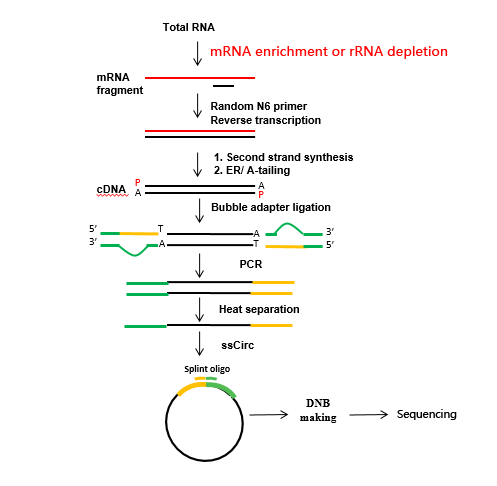 